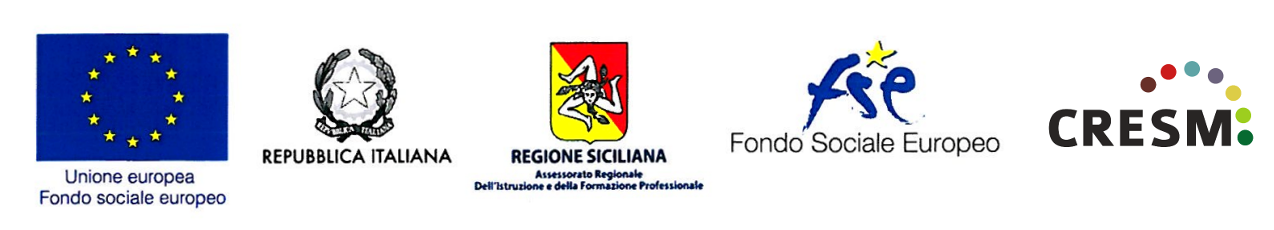 Avviso 2/2018 per la costituzione del Catalogo Regionale dell'Offerta Formativa e per la realizzazione di Percorsi Formativi di Qualificazione mirati al Rafforzamento dell'occupabilità in SiciliaBando di selezione del personale esternoai sensi del DDG 2828 del 28/06/2018Allegato 1 - Domanda di CandidaturaIl/La sottoscritto/a __________________________________________________________________________________________Codice Fiscale _________________________________  nato/a  a ____________________________________ (_____)il _______/______/19___________, residente a ___________________________________________________________________ in via/piazza____________________________________________  Telefono ___________________________________________, E-mail____________________________________________@_______________________________________________________In possesso del seguente titolo di studio _________________________________________________________________________CHIEDEdi partecipare al Bando di reclutamento di personale esterno per i seguenti Percorsi Formativi nell’ambito dell’Avviso pubblico N. 2/2018 per la costituzione del catalogo regionale dell'offerta formativa e per la realizzazione di percorsi formativi di qualificazione mirati al rafforzamento dell'occupabilità in Sicilia:In particolare, il/la sottoscritto/a  chiede di partecipare al Bando di Reclutamento per le seguenti posizioni descritte nell’Allegato 3 al presente Bando:A tal fine, consapevole  delle  responsabilità  e  degli  effetti  amministrativi  derivanti  dalla falsità  in  atti  e  dalle  dichiarazioni  mendaci ai  sensi  e  per  gli  effetti  di  cui  agli  artt.  46  e 47  del D.P.R. n. 445 del 28.12.2000,DICHIARAdi essere in possesso della cittadinanza italiana o di Uno degli Stati membri dell'Unione europea. di godere dei diritti civili e politici ;di non avere riportato condanne penali anche non definitive;di non avere procedimenti penali in corso; di non essere stato escluso dall'elettorato politico attivo;[ ] di essere regolarmente inserito nell'Albo dei Formatori di cui alla  legge regionale 24/1976 nel rispetto dell'articolo 14 del d.p.r. 25 2015;Oppure[ ] di essere regolarmente inserito nell’Elenco dei Formatori di cui al DDG. 3271 del 23/07/2018, nel rispetto nel rispetto di quanto statuito, in ultimo, dal disegno di legge n.231, stralcio 1, art. 5 “Disposizioni in materia di istruzione e formazione professionale” approvato all’ARS in data 27/06/2018;Oppure[ ] di avere già presentato domanda di inserimento al suddetto Elenco dei Formatori;Oppure[ ] di essere soggetto esterno qualificato;di aver preso visione del bando, di essere a conoscenza e di accettare tutte le prescrizioni e condizioni previste dal medesimo;di non essere interdetto/a dai pubblici uffici in base a sentenza passata in giudicato;di non essere stato/a licenziato/a o dispensato/a dall’impiego presso pubblica amministrazione;di concedere, con la firma del presente modello, l’autorizzazione all’utilizzo dei propri dati personali forniti all’ente ai sensi  dell’art. 13 del  D.Lgs.196 del  2003  (Codice sulla Privacy) e s.m.i. ai sensi del GDPR 679/2016;Si allega alla presente:dettagliato curriculum vitae firmato in originale e sottoscritto ai sensi degli articoli 46 e 47 del D.P.R. 28/12/2000 n.445 con cui si dichiara che i dati riportati nel curriculum vitae sono veritieri e rispondono alla situazione di fatto e di diritto esistenti alla data di partecipazione al bando (esclusivamente in formato Europeo “EUROPASS” e con esplicita dicitura relativa all’autorizzazione al trattamento dei dati, pena la “inammissibilità”), da cui si possano evincere tutte le informazioni necessarie per l’attribuzione del punteggio. Copia firmata del documento di identità e del codice fiscale;Autocertificazione per i candidati Allegato 2;Luogo e Data____________________________                                                          Firma           ___________________________________Ai sensi del D. L.vo 196 del 30/06/2003 e s.m.i. secondo il GDPR 679/2016 l’Ente CRESM. si impegna al trattamento dei dati personali dichiarati solo per fini istituzionali e necessari per la gestione giuridica del presente bando.Io sottoscritto/a preso atto dell’informativa di cui sopra, autorizzo, ai sensi e nei limiti del Decreto Legislativo 30/06/2003 n. 196 e s.m.i. secondo il GDPR 679/2016 e dell’informativa che precede, il trattamento, il trasferimento e la diffusione dei dati personali.Luogo e Data____________________________                                                          Firma         ___________________________________IDEdizioneTitolo CorsoDecreto concessione contributiID429-CS1200 SEZ AED4217Conduttore Impresa AgricolaDDS 741 del 15/03/2019ID907-CS4107 SEZ AED7487Tecnico Accoglienza TuristicaDDS 1697 del 07/05/2019ID428-CS1478 SEZ AED2216Operatore Socio AssistenzialeDDS 1696 del 07/05/2019Codici Identificativi (ID) delle Posizioni oggetto di candidatura:
(contrassegnare con “X” le posizioni oggetto di candidatura descritte nell’Allegato 3)Codici Identificativi (ID) delle Posizioni oggetto di candidatura:
(contrassegnare con “X” le posizioni oggetto di candidatura descritte nell’Allegato 3)Codici Identificativi (ID) delle Posizioni oggetto di candidatura:
(contrassegnare con “X” le posizioni oggetto di candidatura descritte nell’Allegato 3)OSA01CIA01TAC01OSA02CIA02TAC02OSA03CIA03TAC03OSA04CIA04TAC04OSA05CIA05TAC05OSA06CIA06OSA07CIA07OSA08CIA08OSA09CIA09OSA10OSA11OSA12OSA13OSA14